РЕКОМЕНДАЦИИпо организации и предоставлению муниципальной услуги в области образования «Прием граждан в 1 классы общеобразовательных учреждений»Настоящие рекомендации разработаны с целью оказания помощи общеобразовательным учреждениям, реализующим основные общеобразовательные программы начального общего, основного общего и среднего (полного) общего образования (далее по тексту – общеобразовательные учреждения), в  подготовке и организованном проведении приема граждан в 1 классы.Рекомендации содержат разъяснения требований к порядку и условиям организации приема граждан в общеобразовательные учреждения, примерные формы документов, которые общеобразовательные учреждения могут использовать при разработке своих локальных нормативных актов.Процедура приема в общеобразовательные учреждения регламентируется Порядком приема граждан в общеобразовательные учреждения, утвержденным приказом Министерства образования и науки Российской Федерации от 15 февраля 2012 года № 107 (далее – Порядок приема). Приказом Министерства образования и науки Российской Федерации от 4 июля 2012 года № 521 в Порядок приема были внесены изменения.Общеобразовательное учреждение на основании Порядка приема разрабатывает и принимает правила приема в общеобразовательное учреждение (далее - правила приема). В соответствии с требованиями статьи 13 Закона Российской Федерации «Об образовании» в уставе общеобразовательного учреждения должны быть указаны правила приема (или их основные положения). При разработке и применении правил приема общеобразовательные учреждения могут руководствоваться письмом Министерства образования и науки Российской Федерации от 28 июня 2012 года № ИР-535/03 «О правилах приема в ОУ», письмом Министерства образования и науки Российской Федерации от 2 мая 2012 года № 03-327 «О правилах приема в ОУ».Использование общеобразовательными учреждениями рекомендаций, содержащихся в письме Министерства образования Российской Федерации от 21 марта 2003 № 03-51-57ин/13-03 «Рекомендации по организации приема в первый класс», письме Министерства образования Российской Федерации от 19 июня1998 года № 06-51-138ин/14-06 «О нарушениях при приеме детей в первые классы общеобразовательных учреждений», возможно в части, не противоречащей Порядку приема.При разработке правил приема необходимо помнить, что нормы локальных нормативных актов образовательного учреждения, ухудшающие положение обучающихся по сравнению с установленным законодательством об образовании, не применяются и подлежат отмене.Основные требования, касающиеся условий организации и предоставления услуги по приему граждан в общеобразовательные учреждения, приведены в таблице: _______________________________РАСПИСКАв получении документов на зачисление в__________________________________________________________________________(наименование образовательного учреждения)1.Сведения о полученных от заявителя документах:2.Документы, представленные с заявлением (указывается их наличие или отсутствие):Другие документы, представленные  по желанию заявителя (если таковые имеются): ____________________________________________________________________________________3.Сведения о сроках рассмотрения заявления:представленные документы рассматриваются в течение 7 рабочих дней после их приема (если документы о зачислении были представлены заявителем в период с 10 марта по 5 сентября);представленные документы рассматриваются в течение 3 рабочих дней после их приема (если документы о зачислении были представлены заявителем в течение учебного года).В указанные сроки школа издает приказ о зачислении ребенка или выдает заявителю письменный мотивированный отказ в предоставлении места.4. Контактные телефоны:школы:____________________________;        учредителя школы: _______________________________________________________             ___________________________              (подпись лица, выдавшего расписку)                            (ФИО лица, выдавшего расписку)Расписка составляется в двух экземплярах, один из которых выдается школой заявителю в день представления им документов.  Свой экземпляр расписки получил(а) ____________________                                                                                                                                                                                 (подпись заявителя)Отказв предоставлении места в __________________________________________________________________________(наименование образовательного учреждения)1.Сведения о заявителе и его документах:2.По результатам рассмотрения представленных заявителем документов принято решение об отказе заявителю в предоставлении места в общеобразовательном учреждении по следующим основаниям (знаком V отмечается нужное/нужные основания):3.Сведения об обжаловании настоящего отказа:Отказ в предоставлении места в общеобразовательном учреждении может быть обжалован в установленном законодательством Российской Федерации порядке в вышестоящую инстанцию и/или в судебном органе. Отказ в предоставлении места в общеобразовательном учреждении не лишает родителей (законных представителей) ребенка права на повторную подачу документов на зачисление в общеобразовательное учреждение. Отказ в предоставлении места в общеобразовательном учреждении составляется в двух экземплярах, один из которых выдается родителям (законным представителям) или направляется в их адрес заказным письмом:в течение 7 рабочих дней после приема документов (если документы о зачислении были представлены в период с 10 марта по 5 сентября);в течение 3 рабочих дней после приема документов (если документы о зачислении были представлены в течение учебного года).____________________________             ___________________________              (подпись директора)                                                                            (ФИО директора)Свой экземпляр настоящего документа получил(а) ____________________                                                                                                                                   (подпись заявителя)ЗАЯВЛЕНИЕПрошу зачислить в образовательное учреждение в __________ классФИО ребенка:________________________________________________________________Дата и место рождения ребенка: ________________________________________________ФИО матери ребенка: _________________________________________________________ФИО отца ребенка:____________________________________________________________или ФИО законного представителя ребенка:_______________________________________На обработку персональных данных родителей (законных представителей) и персональных данных ребенка в порядке, установленном Федеральным законом от 27.07.2006  №152-ФЗ «О персональных данных», согласен(а).С лицензией на осуществление образовательной деятельности, свидетельством о государственной аккредитации, уставом образовательного учреждения ознакомлен(а).Адрес заявителя:__________________________________________________________________________Контактный телефон заявителя (указывается по желанию): _______________________________________________    ___________________________                                                                                                               подпись                                                      ФИО заявителя «_____» __________20___Журнал приема заявлений и прилагаемых к нему документов________________________________________________________________________________(наименование образовательного учреждения)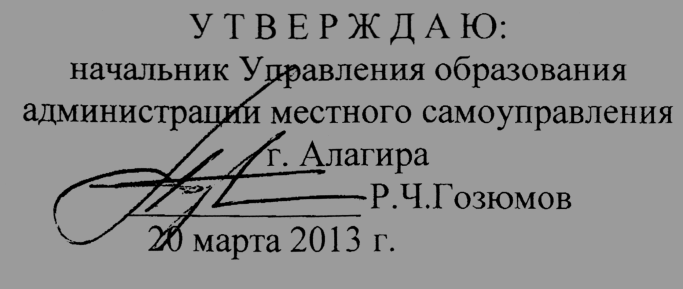 Требования к образовательным организациям, предоставляющим услугуТребования к образовательным организациям, предоставляющим услугуУчреждения, оказывающие муниципальную услугуМуниципальные общеобразовательные учреждения, реализующие основные общеобразовательные программы начального общего, основного общего и среднего (полного) общего образования.Документы, подлежащие размещению общеобразовательным учреждением на своем информационном стенде и в сети «Интернет» на официальном сайте устав общеобразовательного учреждения;лицензия на осуществление образовательной деятельности;свидетельство о государственной аккредитации Учреждения;распорядительный акт учредителя о закрепленной территории;другие документы, регламентирующие организацию образовательного процесса (в том числе, правила приема, график приема заявлений с контактными телефонами).Информация, размещаемая общеобразовательным учреждением на своем информационном стенде, в сети «Интернет» на официальном сайте, в средствах массовой информации (в том числе электронных)не позднее 10 дней с момента издания распорядительного акта учредителя о закрепленной территории - информация о количестве мест в первых классах; не позднее 1 августа - информация о наличии свободных мест в первых классах для приема детей, не зарегистрированных на закрепленной территории.Сроки приема документов для зачисления в общеобразовательное учреждениеСроки приема документов для зачисления в общеобразовательное учреждениедля граждан, зарегистрированных и проживающих на закреплённой  территории и имеющих право на получение общего образования (далее - закрепленные лица)С 25 марта по 31 июня текущего года включительно.для граждан, не зарегистрированных  на закрепленной территории и имеющих право на получение общего образования С 1 августа по 5 сентября текущего года включительно.для граждан, имеющих право на получение общего образования, чьи родители (законные представители) не подали документы в период с 25 марта по 5 сентября В течение учебного года.Требования к получателям услугиТребования к получателям услугиТребования к гражданам, принимаемым в 1 класс общеобразовательного учрежденияДостижение возраста 6 лет и 6 месяцев по состоянию на начало учебного года, но не позднее 8 лет.По заявлению родителей (законных представителей) учредитель вправе разрешить прием детей в общеобразовательные учреждения для обучения в более раннем возрасте.Требования к гражданам, принимаемым во 2 и последующие классыОтсутствие законченного общего образования.Требование обязательности общего образования применительно к конкретному обучающемуся сохраняет силу до достижения им возраста 18 лет, если соответствующее образование не было получено обучающимся ранее.Проведение конкурсных испытанийПрием граждан в 1 и последующие классы общеобразовательных учреждений осуществляется без вступительных испытаний (процедур отбора).Право первоочередного зачисления на свободные места в общеобразовательном учреждении  В соответствии с Федеральным законом от 7 февраля 2011 г. № 3- ФЗ «О полиции»  и Федеральным законом от 27 мая 1998 г. № 76-ФЗ «О статусе военнослужащих» право первоочередного приема при наличии свободных мест имеют:1) дети сотрудника полиции;2) дети сотрудника полиции, погибшего (умершего) вследствие увечья или иного повреждения здоровья, полученных в связи с выполнением служебных обязанностей;3) дети сотрудника полиции, умершего вследствие заболевания, полученного в период прохождения службы в полиции;4) дети гражданина Российской Федерации, уволенного со службы в полиции вследствие увечья или иного повреждения здоровья, полученных в связи с выполнением служебных обязанностей и исключивших возможность дальнейшего прохождения службы в полиции;5) дети гражданина Российской Федерации, умершего в течение одного года после увольнения со службы в полиции вследствие увечья или иного повреждения здоровья, полученных в связи с выполнением служебных обязанностей, либо вследствие заболевания, полученного в период прохождения службы в полиции, исключивших возможность дальнейшего прохождения службы в полиции;6) дети, находящиеся (находившиеся)  на иждивении сотрудников полиции, граждан Российской Федерации, указанных в пунктах 1-5;7) дети сотрудников органов внутренних дел, не являющихся сотрудниками полиции;8) дети военнослужащих по месту жительства их семей;9) дети военнослужащих, погибших (умерших) в период прохождения военной службы, проходивших военную службу по контракту и погибших (умерших) после увольнения с военной службы по достижении ими предельного возраста пребывания на военной службе, по состоянию здоровья или в связи с организационно - штатными мероприятиями (льготой указанная категория граждан может воспользоваться в течение  одного года со дня гибели (смерти) кормильца).Документы, необходимые для получения услуги, и лица их представляющиеДокументы, необходимые для получения услуги, и лица их представляющиеРодители (законные представители) закрепленных лиц, зарегистрированных по месту жительства или по месту пребыванияличное заявление родителей (законных представителей) ребенка;оригинал (или нотариально заверенная копия) документа, удостоверяющего личность родителя (законного представителя), либо оригинал документа, удостоверяющего личность иностранного гражданина в Российской Федерации в соответствии со статьей 10 Федерального закона от 25 июля 2002 года № 115-ФЗ «О правовом положении иностранных граждан в Российской Федерации»; оригинал (или нотариально заверенная копия) свидетельства о рождении ребенка либо заверенная в установленном порядке копия документа, подтверждающего родство заявителя (или законность представления прав обучающегося);оригинал (или нотариально заверенная копия) свидетельства о регистрации ребенка по месту жительства или свидетельства о регистрации ребенка по месту пребывания на закрепленной территории;разрешение учредителя о приеме ребенка в общеобразовательное учреждение (в отношении детей, возраст которых на начало учебного года  меньше 6 лет и 6 месяцев);документ, подтверждающий право на первоочередное зачисление ребенка в общеобразовательное учреждение (при наличии такого права);личное дело обучающегося, выданное учреждением, в котором он обучался ранее (если ребенок был обучающимся другого образовательного учреждения);документ государственного образца об основном общем образовании (для детей, принимаемых в 10 или 11 классы);медицинское заключение о состоянии здоровья ребенка, фотография ребенка и другие документы (представляются по желанию родителей (законных представителей).Родители (законные представители) детей, являющихся гражданами Российской Федерации, не зарегистрированных на закрепленной территорииличное заявление родителей (законных представителей) ребенка;оригинал (или нотариально заверенная копия) документа, удостоверяющего личность родителя (законного представителя); оригинал (или нотариально заверенная копия) свидетельства о рождении ребенка либо заверенная в установленном порядке копия документа, подтверждающего родство заявителя (или законность представления прав обучающегося);разрешение учредителя о приеме ребенка в общеобразовательное учреждение (в отношении детей, возраст которых на начало учебного года меньше 6 лет и 6 месяцев);документ, подтверждающий право на первоочередное зачисление ребенка в общеобразовательное учреждение (при наличии такого права);личное дело обучающегося, выданное учреждением, в котором он обучался ранее (если ребенок был обучающимся другого образовательного учреждения);документ государственного образца об основном общем образовании (для детей, принимаемых в 10 или 11 классы);медицинское заключение о состоянии здоровья ребенка, фотография ребенка и другие документы (представляются по желанию родителей (законных представителей).Родители (законные представители) ребенка, являющегося иностранным гражданином или лицом без гражданства и не зарегистрированного на закрепленной территорииличное заявление родителей (законных представителей) ребенка;оригинал (или нотариально заверенная копия) документа, удостоверяющего личность иностранного гражданина в Российской Федерации в соответствии со статьей 10 Федерального закона от 25.07.2002 № 115-ФЗ «О правовом положении иностранных граждан в Российской Федерации»; заверенная в установленном порядке копия документа, подтверждающего родство заявителя (или законность представления прав обучающегося); заверенная в установленном порядке копия документа, подтверждающего право заявителя на пребывание в Российской Федерации;разрешение учредителя о приеме ребенка в общеобразовательное учреждение (в отношении детей, возраст которых на начало учебного года меньше 6 лет и 6 месяцев);документ, подтверждающий право на первоочередное зачисление ребенка в общеобразовательное учреждение (при наличии такого права);личное дело обучающегося, выданное учреждением, в котором он обучался ранее (если ребенок был обучающимся другого образовательного учреждения);документ государственного образца об основном общем образовании (для детей, принимаемых в 10 или 11 классы);медицинское заключение о состоянии здоровья ребенка, фотография ребенка и другие документы (представляются по желанию родителей (законных представителей).Требования к оформлению документовДокументы представляются на русском языке или вместе с заверенным в установленном порядке переводом на русский язык.Оригиналы документов возвращаются заявителю (за исключением личного дела обучающегося). Копии всех представленных заявителем документов хранятся в общеобразовательном учреждении.Содержание заявленияВ письменном заявлении родителями (законными представителями) ребенка указываются следующие сведения:наименование образовательного учреждения, куда подается заявление;фамилия, имя, отчество (последнее - при наличии) ребенка;дата и место рождения ребенка;фамилия, имя, отчество (последнее - при наличии) родителей (законных представителей) ребенка;факт ознакомления родителей (законных представителей) ребенка с лицензией на осуществление образовательной деятельности, свидетельством о государственной аккредитации учреждения, Уставом Учреждения;согласие на обработку персональных данных родителей (законных представителей) и персональных данных ребенка в порядке, установленном законодательством Российской Федерации;подпись, дата и адрес заявителя.Родители (законные представители) вправе воспользоваться установленной общеобразовательным учреждением формой заявления.Результат и сроки оказания услугиРезультат и сроки оказания услугиРегистрация представленных заявителем документовДокументы, представленные родителями (законными представителями) детей, регистрируются в день поступления в журнале приема заявлений, прошитом и пронумерованном. После регистрации заявления родителям (законным представителям) детей выдается расписка в получении документов.Расписка в получении документовВ расписке указываются:регистрационный номер, дата и время поступления заявления о приеме ребенка в общеобразовательное учреждение;перечень представленных документов;сведения о сроках рассмотрения заявления; контактные телефоны общеобразовательного учреждения для получения информации; контактный телефон учредителя.Расписка составляется в двух экземплярах. Один экземпляр выдается родителям (законным представителям) ребенка. Второй экземпляр приобщается к документам, принятым от заявителя.Расписка заверяется подписью должностного лица общеобразовательного учреждения, ответственного за прием документов, и печатью общеобразовательного учреждения.Заявитель расписывается в получении расписки.Приказ о зачислении в общеобразовательное учреждение и формирование личного дела обучающегосяПриказ о зачислении издается:в течение 7 рабочих дней после приема документов (если документы о зачислении были представлены в период с 10 марта по 5 сентября);в течение 3 рабочих дней после приема документов (если документы о зачислении были представлены в течение учебного года).Приказы о зачислении размещаются на информационном стенде общеобразовательного учреждения в день их издания.В личном деле хранятся все сданные при приеме и иные документы.Письменный мотивированный отказ в предоставлении места в общеобразовательном учрежденииОтказ в предоставлении места в общеобразовательном учреждении составляется в двух экземплярах, один из которых выдается родителям (законным представителям) под роспись или направляется в их адрес заказным письмом:в течение 7 рабочих дней после приема документов (если документы о зачислении были представлены в период с 25 марта по 5 сентября);в течение 3 рабочих дней после приема документов (если документы о зачислении были представлены в течение учебного года).Отказ в предоставлении места в общеобразовательном учреждении не лишает родителей (законных представителей) ребенка права на повторную подачу документов на зачисление в общеобразовательное учреждение. Отказ в предоставлении места в общеобразовательном учреждении может быть обжалован в установленном законодательством Российской Федерации порядке.Основания для отказа в зачислении в общеобразовательное учреждениеотсутствие свободных мест в общеобразовательном учреждении;отсутствие необходимого пакета документов (в письменном мотивированном отказе указывается, какие именно документы отсутствуют);несоблюдение установленных сроков подачи документов.Примерные формы документов, которые общеобразовательные учреждения могут использовать при разработке своих локальных нормативных актовПримерные формы документов, которые общеобразовательные учреждения могут использовать при разработке своих локальных нормативных актовПриложение 1 к настоящим рекомендациямПравила приема в общеобразовательное учреждениеПриложение 2 к настоящим рекомендациям Заявление родителей (законных представителей)Приложение 3 к настоящим рекомендациямЖурнал приема заявленийПриложение 4 к настоящим рекомендациямРасписка в получении документовПриложение 5 к настоящим рекомендациямОтказ в предоставлении места в общеобразовательном учрежденииФИО заявителяРегистрационный номер заявленияДата поступления заявленияВремя поступления заявленияОригинал (или нотариально заверенная копия) документа, удостоверяющего личность родителя (законного представителя), либо оригинал документа, удостоверяющего личность иностранного гражданина в Российской ФедерацииОригинал (или нотариально заверенная копия) свидетельства о рождении ребенка либо заверенная в установленном порядке копия документа, подтверждающего родство заявителя (или законность представления прав обучающегося)Оригинал (или нотариально заверенная копия) свидетельства о регистрации ребенка по месту жительства или свидетельства о регистрации ребенка по месту пребывания на закрепленной территорииЗаверенная в установленном порядке копия документа, подтверждающего право заявителя  - иностранного гражданина или лица без гражданства на пребывание в Российской ФедерацииРазрешение учредителя о приеме ребенка в общеобразовательное учреждение (в отношении детей, возраст которых на начало учебного года  меньше 6 лет и 6 месяцев)Документ, подтверждающий право на первоочередное зачисление ребенка в общеобразовательное учреждение (при наличии такого права)Личное дело обучающегося, выданное учреждением, в котором он обучался ранее (если ребенок был обучающимся другого образовательного учреждения)Документ государственного образца об основном общем образовании (для детей, принимаемых в 10 или 11 классы)ФИО заявителяРегистрационный номер заявленияДата поступления заявленияВремя поступления заявленияотсутствие свободных мест в общеобразовательном учреждениинесоблюдение заявителем установленных сроков подачи документовотсутствие у заявителя необходимого пакета документов, а именно: ________________________________________________________________________________________________________________________________________________________________________________________________________________________Директору_________________________________________________________________________________________________________(наименование образовательного учреждения)№ регистрационный (порядковый)дата приема заявленияВремя приема заявленияФИО заявителяоригинал (или нотариально заверенная копия) документа, удостоверяющего личность родителя (законного представителя), либо оригинал документа, удостоверяющего личность иностранного гражданина в Российской Федерацииоригинал (или нотариально заверенная копия) свидетельства о рождении ребенка либо заверенная в установленном порядке копия документа, подтверждающего родство заявителя (или законность представления прав обучающегося)оригинал (или нотариально заверенная копия) свидетельства о регистрации ребенка по месту жительства или свидетельства о регистрации ребенка по месту пребывания на  закрепленной территориизаверенная в установленном порядке копия документа, подтверждающего право заявителя  - иностранного гражданина или лица без гражданства на пребывание в Российской Федерацииразрешение учредителя о приеме ребенка в общеобразовательное учреждение (в отношении детей, возраст которых на начало учебного года  меньше 6 лет и 6 месяцев)документ, подтверждающий право на первоочередное зачисление ребенка в общеобразовательное учреждение (при наличии такого права)личное дело обучающегося, выданное учреждением, в котором он обучался ранее (если ребенок был обучающимся другого образовательного учреждения)документ государственного образца об основном общем образовании (для детей, принимаемых в 10 или 11 классы)Подпись ответственного лица, принявшего заявление12345678910111213